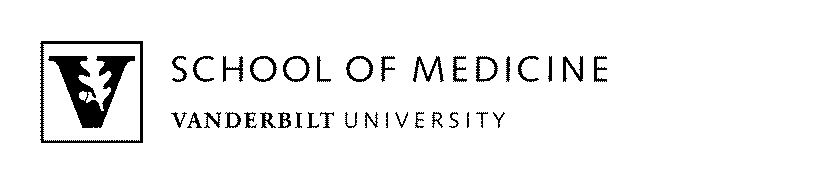 M.P.H. Mentor Committee ReportThis report serves as a communication tool between the student, their mentors, and the MPH Program. It is intended to guide the student’s planning process, identifying annual progress, professional development needs, and career objectives.Instructions: During and following a full mentor committee meeting, the student will complete, revise, and submit this report twice annually, no later than December 15 and April 15. Students in Vanderbilt fellowship training programs with a similar process may submit their department’s form or documentation to the MPH Program in lieu of this MPH Mentor Committee Report.To submit the completed and signed Mentoring Committee Report each semester, use the same individual link you received by email in the fall of your first year. If you misplace your link, please email Rebecca Mohr at rebecca.e.mohr@vanderbilt.edu.Student First Name:Student Last Name:Date of mentoring committee meeting: Date of mentoring committee meeting: Names of all mentoring committee members (check box next to members who are present at meeting)Names of all mentoring committee members (check box next to members who are present at meeting)Names of all mentoring committee members (check box next to members who are present at meeting)Names of all mentoring committee members (check box next to members who are present at meeting)Names of all mentoring committee members (check box next to members who are present at meeting)Names of all mentoring committee members (check box next to members who are present at meeting)Names of all mentoring committee members (check box next to members who are present at meeting)1.4.2.5. 3.6.A. List your long-term professional development goals, including resources or relationships that will help you achieve them, and next steps toward your job search.B. List your short-term professional development goals, include potential collaborations discussed and any additional research, training opportunities you plan to pursue.C. Planned manuscript and article submissions for the next 12 months (if applicable):D. Planned conference and meeting attendance for the next 12 months:E. Provide a brief summary of your academic performance, practicum activities, and research accomplishments to date.F. Action plan of goals/tasks to accomplish prior to next Mentoring Committee meeting. Include proposed deadlines/timeline.G. Any additional comments or questions.Year 1, Semester 1 Milestones: Identify potential practicum placement site Consider options for Culminating Experience and potential focus area(s) or research topic(s)Year 1, Semester 2 Milestones: Submit IRB for practicum/thesis, if needed Finalize thesis topic and complete lit review, if needed (Epi) Select Culminating Experience focus area and identify related elective courses   Finalize practicum plans
 Complete Protocol (Epi)Summer Milestones: Practicum Identify data source and begin acquiring data for thesis (Epi) Confirm fall semester registration for Capstone elective courses   Analysis plan in place for thesis dataYear 2, Semester 1 Milestones: Complete practicum  Finalize thesis topic and complete lit review, if needed (GH/HP) Identify data source and begin acquiring data for thesis (GH/HP) Prepare public health tool and paper for the Capstone final deliverable  Continue work on thesisYear 2, Semester 2 Milestones: Complete thesis Finalize public health tool and paper for Capstone final deliverable Present final Culminating Experience final product Prepare for graduationG.  Mentoring Committee Chair Signature: _____________________________________________________________
* In lieu of a signature, the mentoring committee chair may email Rebecca Mohr (rebecca.e.mohr@vanderbilt.edu) to confirm that the document has been reviewed and finalized. 